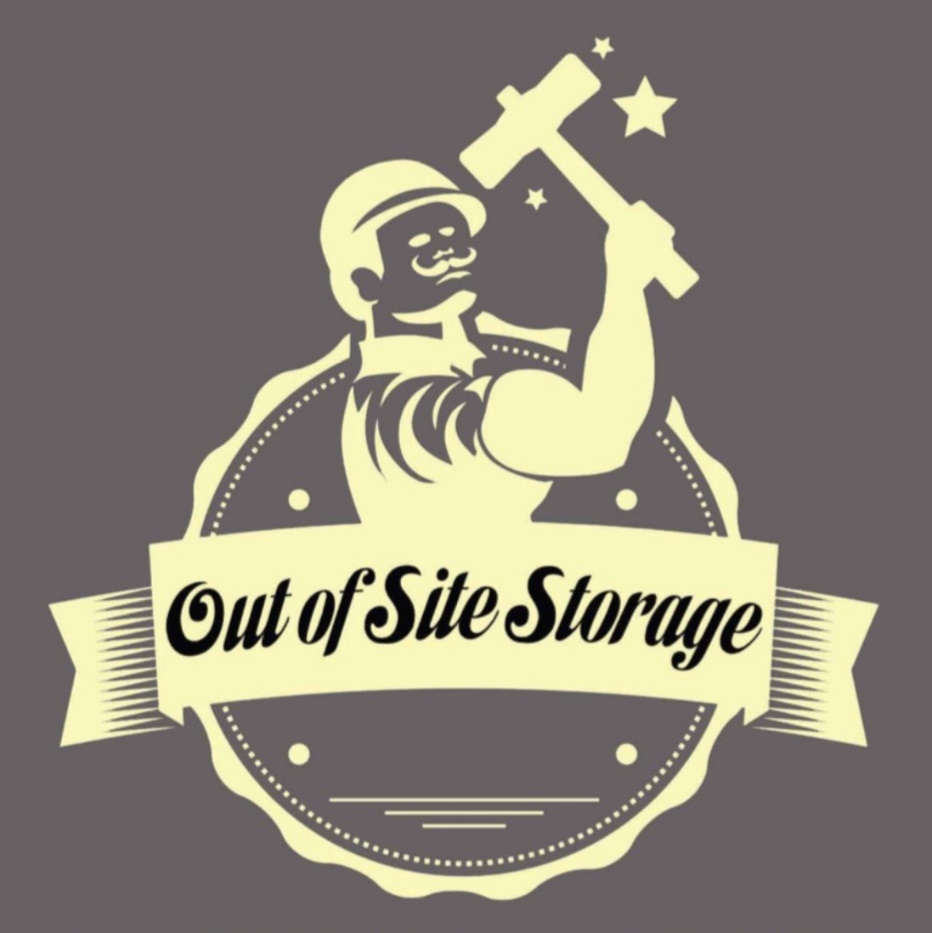 SOLD OUT!!We are currently sold out of available storage units – as people do move in and out – there are often openings that come available. If you would like to be on a waiting list, please call Debbie at 503-791-8330